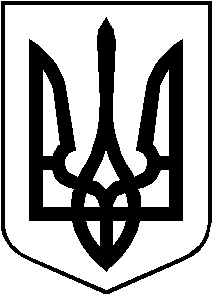 РОЖИЩЕНСЬКА МІСЬКА РАДАВОЛИНСЬКОЇ ОБЛАСТІВИКОНАВЧИЙ КОМІТЕТ	РІШЕННЯ29 березня 2023 року                                                                            № 3/5Про внесення змін до рішення виконавчогокомітету Рожищенської міської ради від 29 січня 2021 року № 2 «Про створеннякомісії з питань техногенно-екологічної безпекиі надзвичайних ситуацій Рожищенської територіальної громади тазатвердження положення про неї»Відповідно до підпункту 5 пункту «а» частини першої статті 36-1, статті 52 Закону України «Про місцеве самоврядування», частини другої статті 19 «Кодексу цивільного захисту України», пунктів 10, 11 «Положення про єдину державну систему цивільного захисту», затвердженого постановою Кабінету Міністрів України від 09.01.2014 р. №11 та «Типового положення про регіональну та місцеву комісію з питань техногенно-екологічної безпеки і надзвичайних ситуацій», затвердженого постановою Кабінету Міністрів України від 17.06.2015 р. №409 (із змінами), у зв’язку з кадровими змінами та з метою вдосконалення роботи з координації діяльності місцевих органів влади, підприємств, установ та організацій, пов’язаної із забезпеченням техногенно-екологічної безпеки, захисту населення і територій від наслідків надзвичайних ситуацій, запобігання виникненню надзвичайних ситуацій і реагування на них, виконавчий комітет Рожищенської міської радиВИРІШИВ:1. Внести зміни до рішення виконавчого комітету Рожищенської міської ради від 29 січня 2021 року №2 «Про створення комісії з питань техногенно-екологічної безпеки і надзвичайних ситуацій Рожищенської територіальної громади та затвердження положення про неї», затвердивши посадовий склад комісії з питань техногенно-екологічної безпеки і надзвичайних ситуацій Рожищенської територіальної громади у новій редакції, що додається.         2. Загальному відділу Рожищенської міської ради (Олександр Івашин) оприлюднити це рішення на сайті Рожищенської міської ради.3. Контроль за виконанням цього рішення покласти на заступника міського голови з питань діяльності виконавчих органів міської ради Сергія Лясковського.Міський голова                                     		       Вячеслав ПОЛІЩУКМазелюк Олександр 215 41	                                                             ЗАТВЕРДЖЕНО                                                                            рішення виконавчого комітету                                                                       Рожищенської міської ради                                                                               від   29 .03.2023 р. № 3/5ПОСАДОВИЙ СКЛАДкомісії з питань техногенно-екологічної безпеки і надзвичайних ситуацій Рожищенської територіальної громадиГолова комісії- Рожищенський міський головаЗаступники голови комісії:- Перший заступник міського голови- Заступник міського голови з питань діяльності виконавчих органів міської радиСекретар комісії- Провідний спеціаліст  з питань цивільного захисту та мобілізаційної роботи відділу мобілізаційної роботи, цивільного захисту, військового обліку та охорони праці Рожищенської міської радиЧлени комісії:- Начальник гуманітарного відділу Рожищенської міської ради- Начальник   фінансового відділу Рожищенської міської ради- Начальник   юридичного відділу Рожищенської міської ради- Начальник відділу земельних відносин Рожищенської міської ради- Начальник відділу мобілізаційної роботи, цивільного захисту, військового обліку та охорони праці Рожищенської міської ради- Начальник 3 ДПРЧ 1 ДПРЗ ГУ ДСНС У    країни у Волинській області- Начальник відділу містобудування, архітектури, житлово-комунального господарства, благоустрою, комунальної власності, інфраструктури, будівництва, транспорту та екології Рожищенської міської ради- Начальник Комунального підприємства «Дільниця благоустрою Рожищенської міської ради»- Начальник   відділу поліцейської діяльності №1 (місто Рожище) Луцького районного управління   поліції ГУНП у Волинській області- Директор  Комунального некомерційного підприємства «Рожищенський центр первинної медико-санітарної допомоги» Рожищенської районної ради- Директор  Комунального підприємства «Рожищенська багатопрофільна лікарня» Рожищенської міської ради- Директор Комунального підприємства «Дубищенське житлово-комунальне господарство»- Директор Підприємства житлово-комунального господарства Рожищенської міської ради- Староста  Дубищенського старостинського округу  - Староста   Носачевичівського старостинського округу- Староста  Рудко-Козинського старостинського округу- Староста  Топільненського старостинського округу- Староста    Сокілського старостинського округу- Староста   Переспівського старостинського округу- Епідеміолог Луцького лабораторного відділення  ДЕРЖАВНА УСТАНОВА   «ВОЛИНСЬКИЙ ОБЛАСНИЙ ЦЕНТР КОНТРОЛЮ ТА ПРОФІЛАКТИКИ ХВОРОБ МІНІСТЕРСТВА ОХОРОНИ ЗДОРОВ’Я»   (ДУ «ВОЛИНСЬКИЙ ОЦКПХ  МОЗ »)- Головний спеціаліст відділу безпечних харчових продуктів та ветеринарної медицини Луцького РУ ГУ Держпродспоживслужби у Волинській області- Заступник начальника відділу міжрайонного оперативного контролю – старший державний інспектор  охорони навколишнього природного середовища Волинської області- Провідний спеціаліст з питань інформаційної діяльності та комунікації з громадськістю - Директор Рожищенської філії «Волиньобленерго»- Старший майстер Рожищенської дільниці Ковельського відділення АТ «Волиньгаз»